Testing Business-Case Videos for theCenters for Disease Control and Prevention’s (CDC) Division of Community HealthAttachment 4 to the HMTS Expedited Review FormAttachment 4a: Eligibility Screener for BusinesspeopleTesting Business-Case Videos for CDC’s Division of Community HealthI.	GREETING We are recruiting people to participate in a telephone interview about issues related to the wellbeing of communities in the United States. In particular we are looking for people that work in certain business sectors. We are NOT seeking contributions and we are NOT selling anything. Your participation is voluntary. Your answers to the following questions will help determine if you qualify to participate. These questions will take no more than 3 minutes to complete. If you qualify and are interested in participating, we will ask you to provide your contact information so you can be contacted about participating in the telephone interview. The interview would take about 30 minutes.If you qualify and participate in the interview, you will receive $50 after completing the interview.Would you like to continue?(   )  Yes	Continue (   )  No 	Thank and terminateII.	SCREENING QUESTIONS Will you have access to a phone and a computer with Internet connection to participate in the interview?(   )  Yes	Continue(   )  No 	Thank and terminateYou will need to have access to a computer with Internet connection because during the interview you will be shown some material and asked about your reactions to it.Do you currently work in or own any of the following types of businesses?(   )  Grocery store or supermarket	Continue (   )  Convenience store or corner store [live link to definition] 	Continue (   )  Multiunit residential housing (e.g., condos or rental apartments)	Continue(   )  Other	Thank and terminate[Definition: A convenience store or corner store is a small store that stocks a range of everyday items (e.g., groceries, toiletries, drinks). It can be a stand-alone store or, in other cases, may be part of a gas station]Please indicate your race and ethnic background. Are you?3a. Ethnicity:(   )  Hispanic or Latino	Continue to 3b(   )  Not Hispanic or Latino	Continue to 3b3b. Race [SELECT ONE OR MORE]:(   )  White	Continue (   )  Black or African American	Continue (    ) American Indian or Alaska Native	Continue (    ) Native Hawaiian or Other Pacific Islander	Continue (    ) Asian	Continue  What is your gender?(   ) Female	Continue(   ) Male 	Continue[Ask Q5 only of those who indicated Hispanic/Latino ethnicity]Are you fluent in Spanish? (   ) Yes	Continue (   ) No 	Continue[Questions #6 to #11 are only for those in food-related sector (e.g., grocery store)]Does your store(s) sell food items?(   )  Yes	Continue (   )  No 	Thank and terminateWhat is your current position or title at the store(s)?(   )  Owner	Continue(   )  Manager 	Continue(    ) Other [specify]: ______________________________________	ContinueIn your role as [______], are you involved in making decisions about what items are available for sale at your store(s)?(   )  Yes	Continue (   )  No 	Thank and terminateThinking about the neighborhood(s) where your store (or most of your stores) is/are located, would you say it/they are in:(   )  Low income areas	Continue (   )  Middle income areas	Continue(   )  Upper middle/High income areas 	ContinueThinking again about the neighborhood(s) where your store (or most of your stores) is/are located, would you generally classify it/them as: (Select all that apply)(   )  Mixed race or ethnicity	Continue (   )  Majority Hispanic or Latino 	Continue(   )  Majority Black or African American	Continue (   )  Majority White	Continue (    ) Majority American Indian or Alaska Native	Continue (    ) Majority Native Hawaiian or Other Pacific Islander	Continue (    ) Majority Asian	Continue  (    ) Other (Specify) __________________________)	Continue  In what zip code is the store/largest store located? [Attempt to recruit a mix by region]__________________	Continue to invite[Questions #12-#17 are only for those working in multiunit residential housing sector]Do you currently smoke cigarettes, cigars, or other tobacco products?(   )  Yes	Continue(   )  No 	ContinueWhat is your current position or title?(   )  Property owner	Continue(   )  Property manager	Continue(    ) Other [specify]: ______________________________________	ContinueIn your role as [______] of the property (or properties), are you involved in making decisions about the property’s policies? By policies we mean, for example, the kinds of things that residents can and cannot do both in the property’s common areas and within their individual units.(   )  Yes	Continue(   )  No 	Thank and terminateThinking about the neighborhood(s) where your property (or most of your properties) is/are located, would you say it/they are in:(   )  Low income areas	Continue (   )  Middle income areas	Continue(   )  Upper middle/High income areas 	ContinueThinking again about the neighborhood(s) where your property (or most of your properties) is/are located, would you generally classify it/them as: (Select all that apply)(   )  Mixed race or ethnicity	Continue (   )  Majority Hispanic or Latino 	Continue(   )  Majority Black or African American	Continue (   )  Majority White	Continue (    ) Majority American Indian or Alaska Native	Continue (    ) Majority Native Hawaiian or Other Pacific Islander	Continue (    ) Majority Asian	Continue  (    ) Other (Specify) __________________________)	Continue  In what zip code is the property/largest property located? [Attempt to recruit a mix by region]__________________	Continue to inviteTermination language:If the participant is not eligible: Thank you very much for your time. We do not have any further questions for you today. We will not able to schedule your participation at this time.Invite to interview:If participant qualifies: Thank you very much for answering the questions. You qualify to participate in the interview. Please provide the following contact information. It will be sent to FHI 360.  FHI 360 (www.FHI360.org) is a non-profit organization that works with federal, state and local health and economic development programs. Someone from that organization will contact you soon about participating in the interview.First Name:  _________________     Last name (initial only): ______Telephone: ____________________E-mail address: ___________________________Thank you again for your interest and your time today. Attachment 4b: Screen Captures of Online Display of Eligibility Screener Testing Business-Case Videos forCDC’s Division of Community HealthPages 8-15: Screening questions for all respondentsPage 16-23:  Additional screening questions only for those reporting they own or work in grocery stores/supermarkets or convenience/corner storesPages 24-29: Additional screening questions only for those reporting they own or work in multiunit residential housing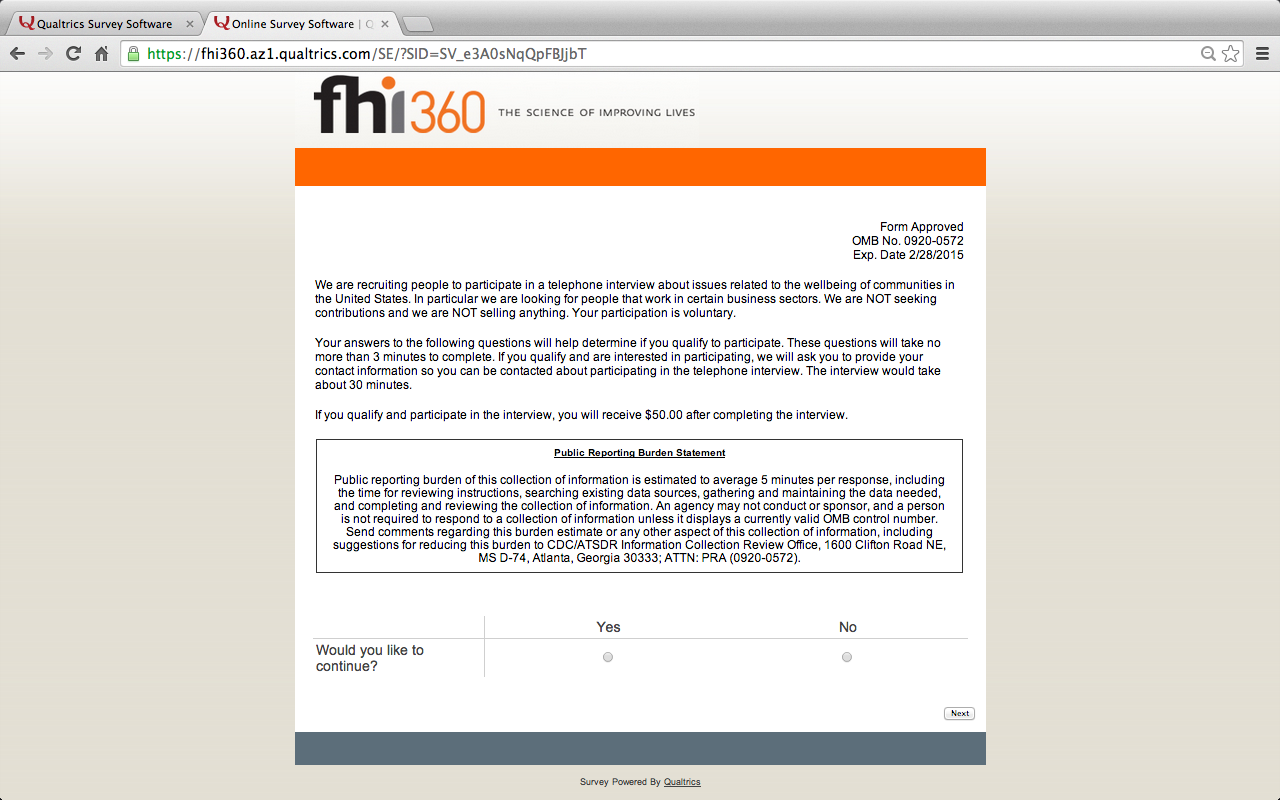 {Note to reviewers: Respondents who do not wish to continue, and select “no,” will be shown the termination screen.}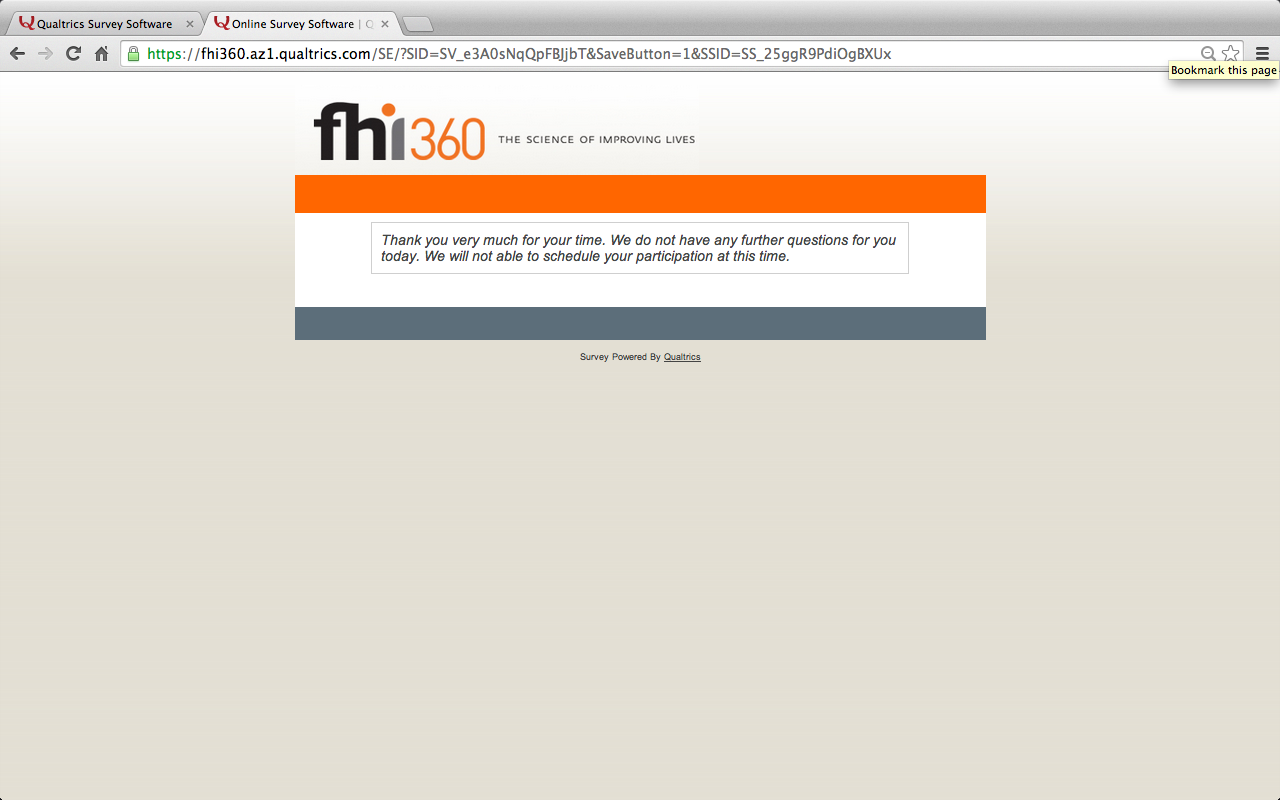 {Note to reviewers: Respondents who wish to continue, and select “yes,” will be shown the following screen.}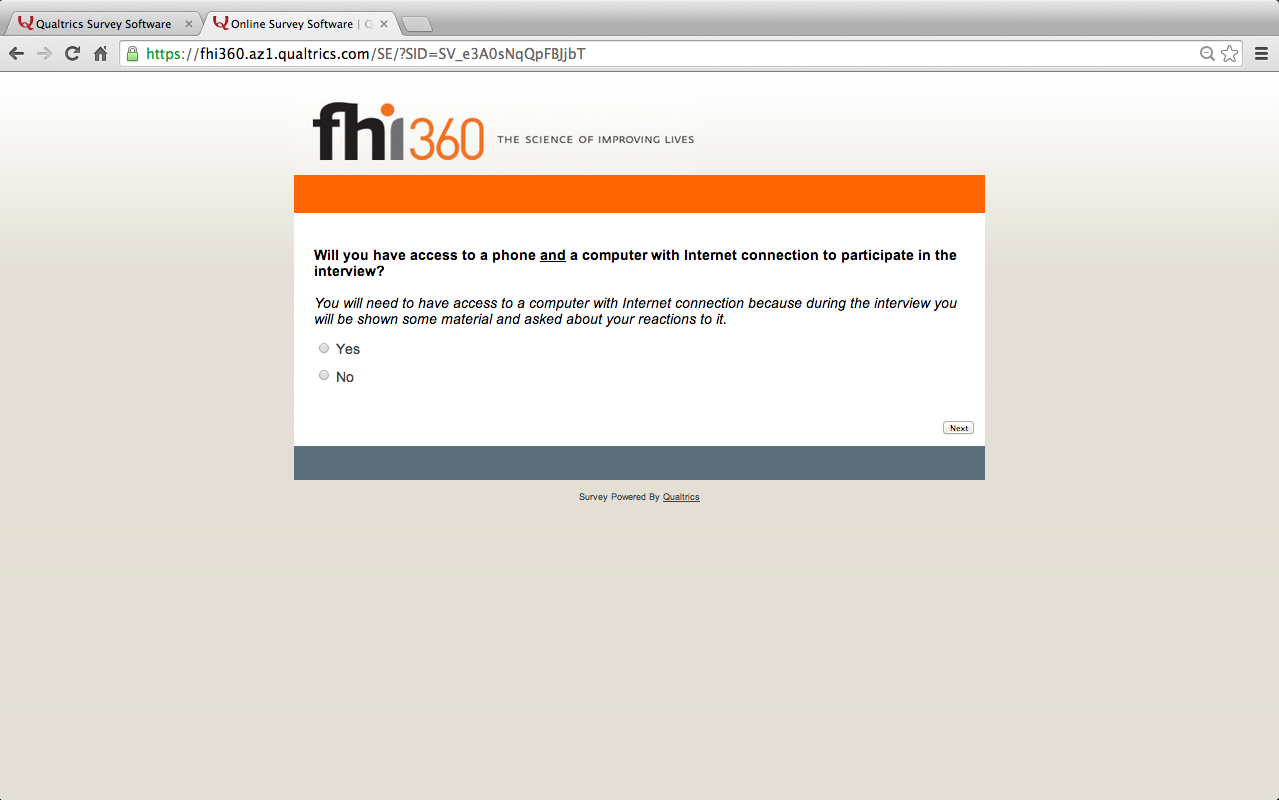 {Note to reviewers: Respondents who respond “no” to the question “Will you have access to a phone and a computer with Internet connection…?” will be shown this termination screen.}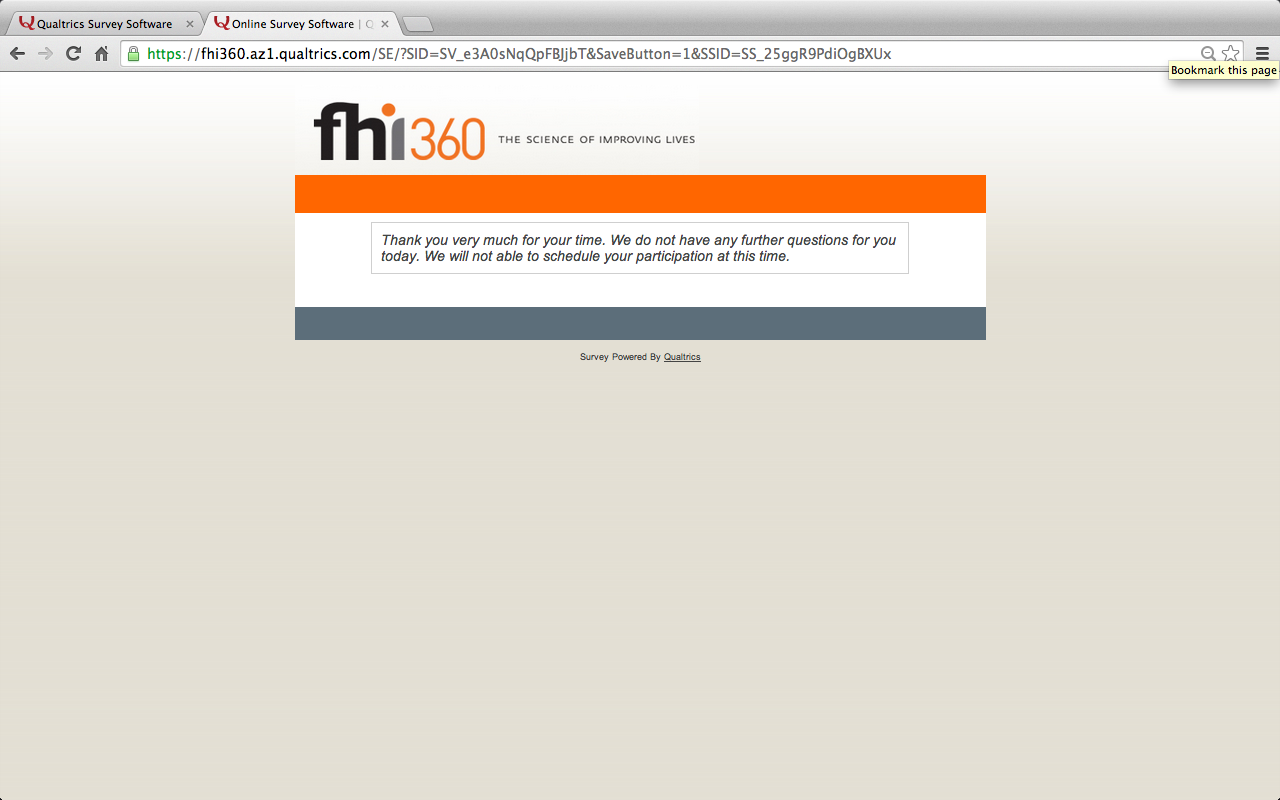 {Note to reviewers: Respondents who respond “yes” to the question “Will you have access to a phone and a computer with Internet connection…?” will be shown the following screen.}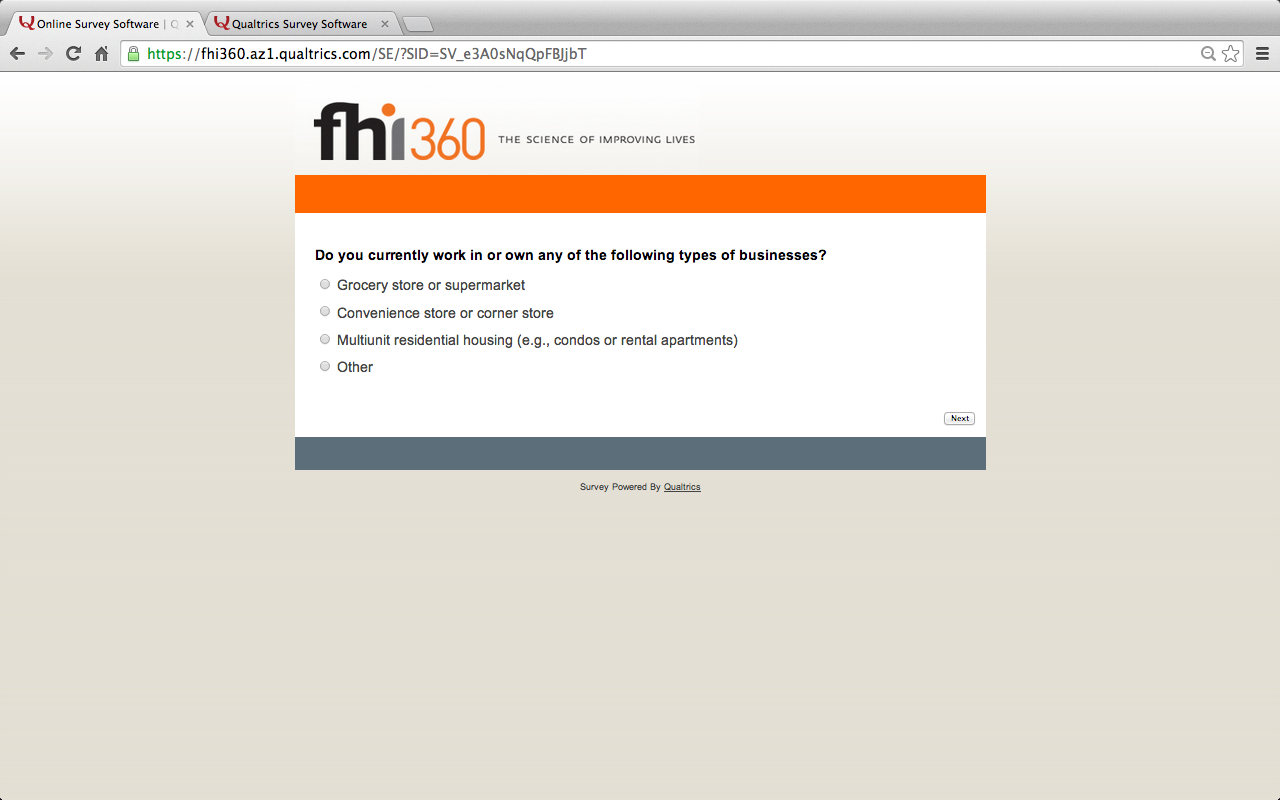 {Note to reviewers: Respondents who respond “other” to the question “Do you currently work in or own any of the following types of businesses…?” will be shown the termination screen displayed below. All others will continue to the screen on the next page.}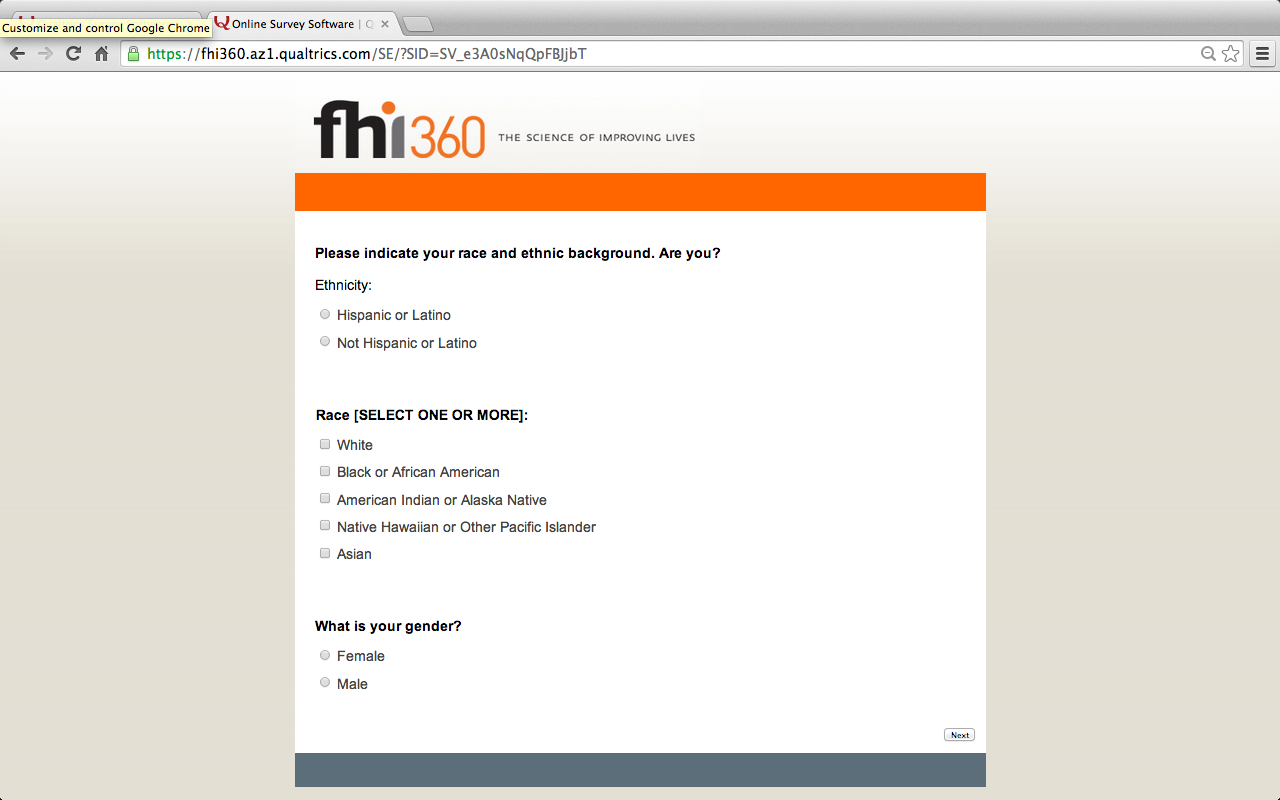 {Note to reviewers: Respondents who indicate that they are of “Hispanic or Latino” ethnicity will be shown the following screen.}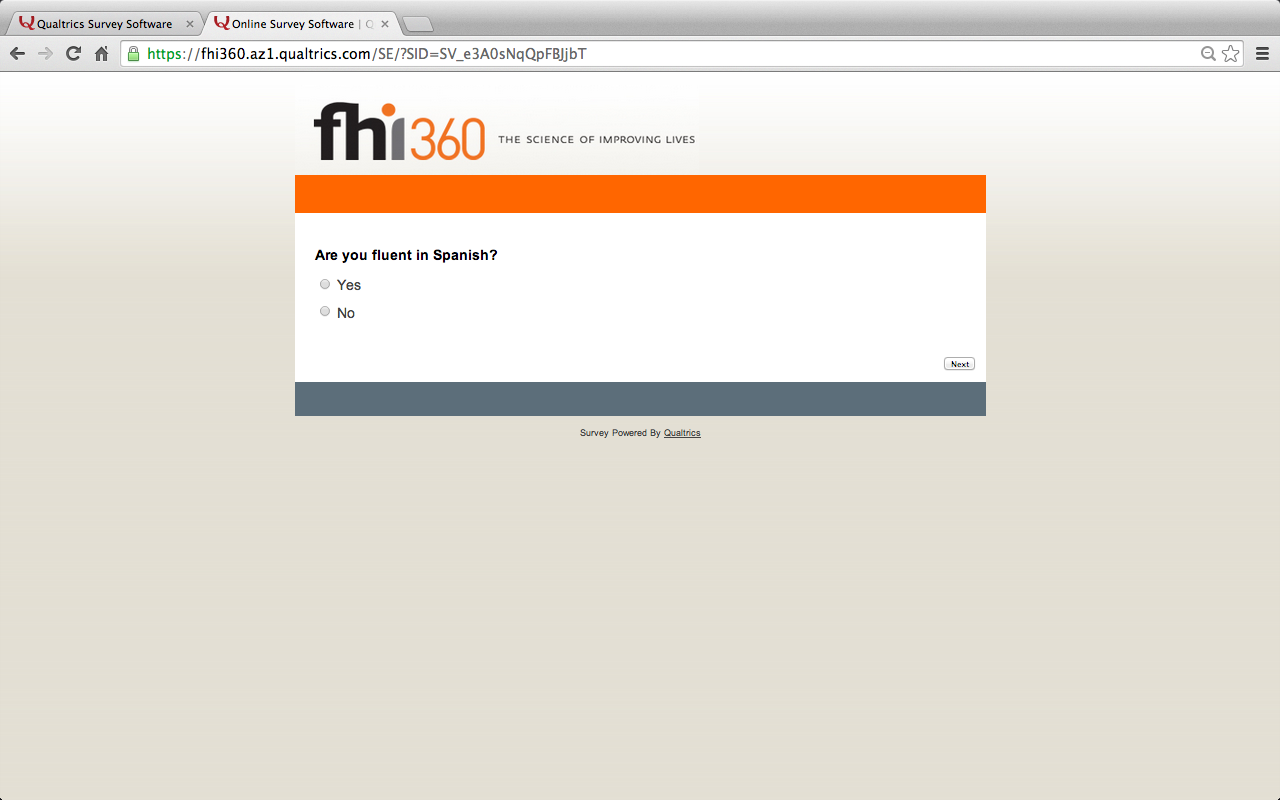 {Note to reviewers: Questions/screens on pages 16-22 will be shown to those who responded (on page 12) that they currently work in or own a “Grocery store or supermarket” or “Convenience store or corner store”.}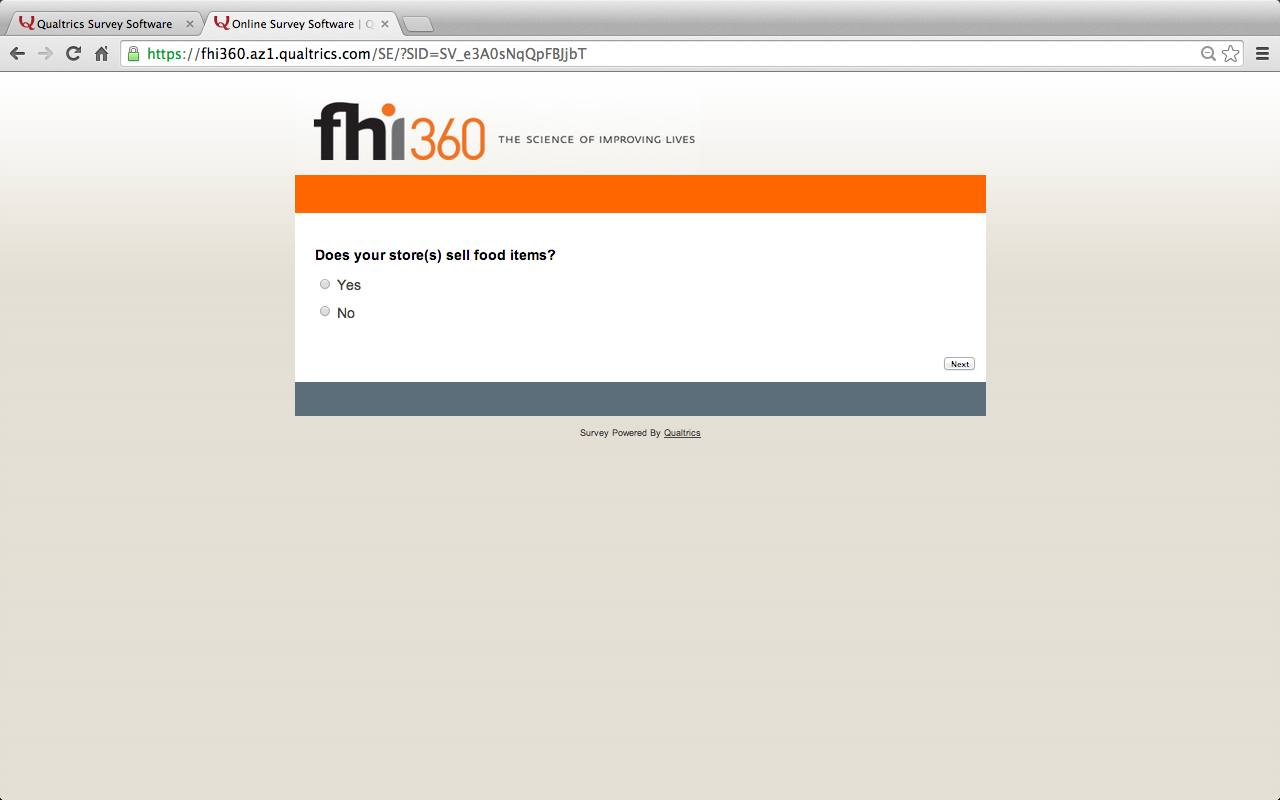 {Note to reviewers: Respondents who respond “no” to the question “Does your store(s) sell food items?” will be shown this termination screen.}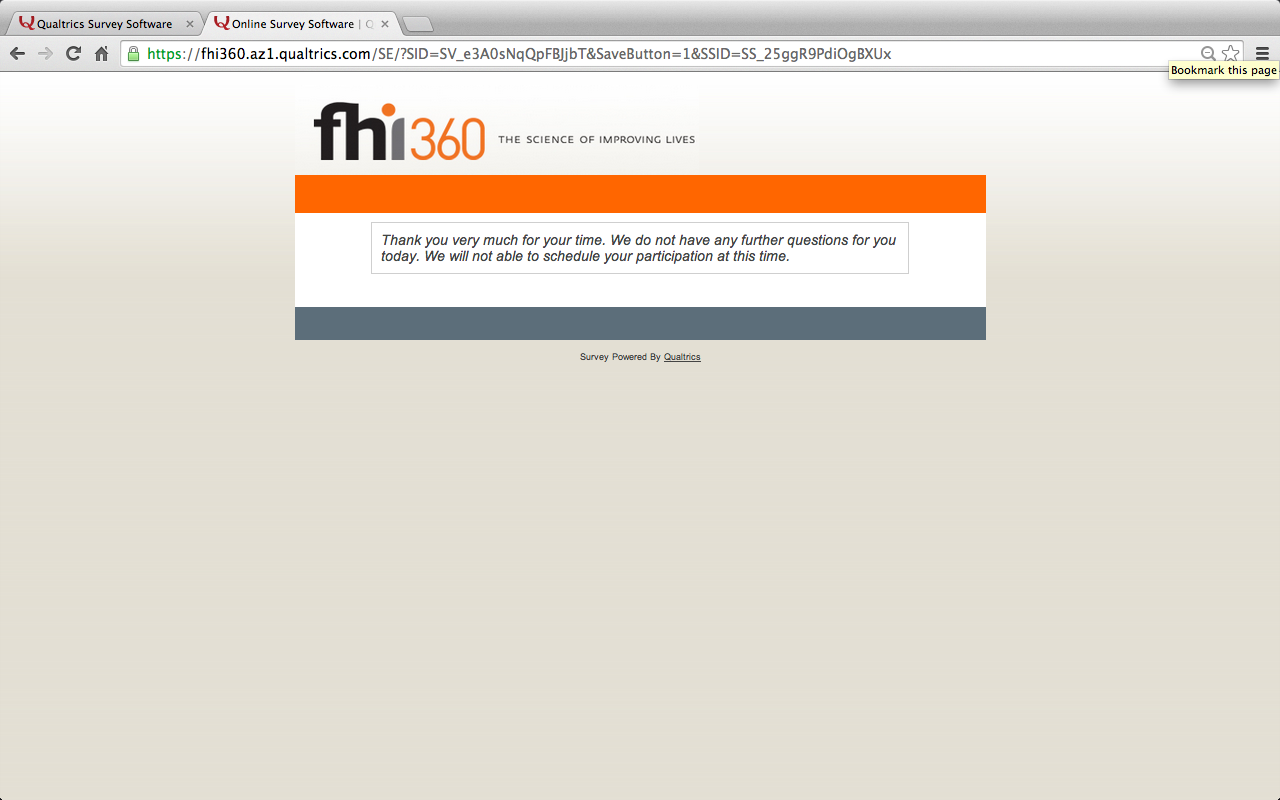 {Note to reviewers: Respondents who respond “yes” to the question “Does your store(s) sell food items?” will be shown the following screen.}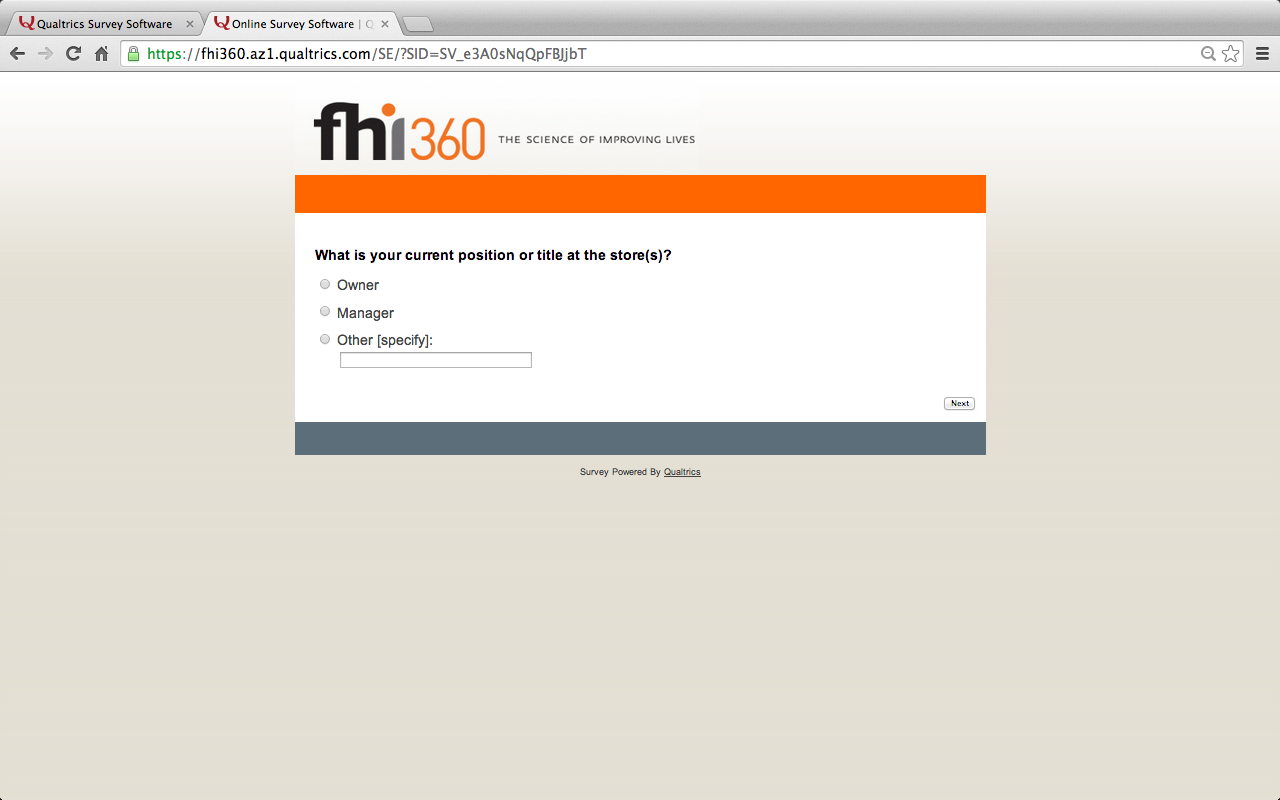 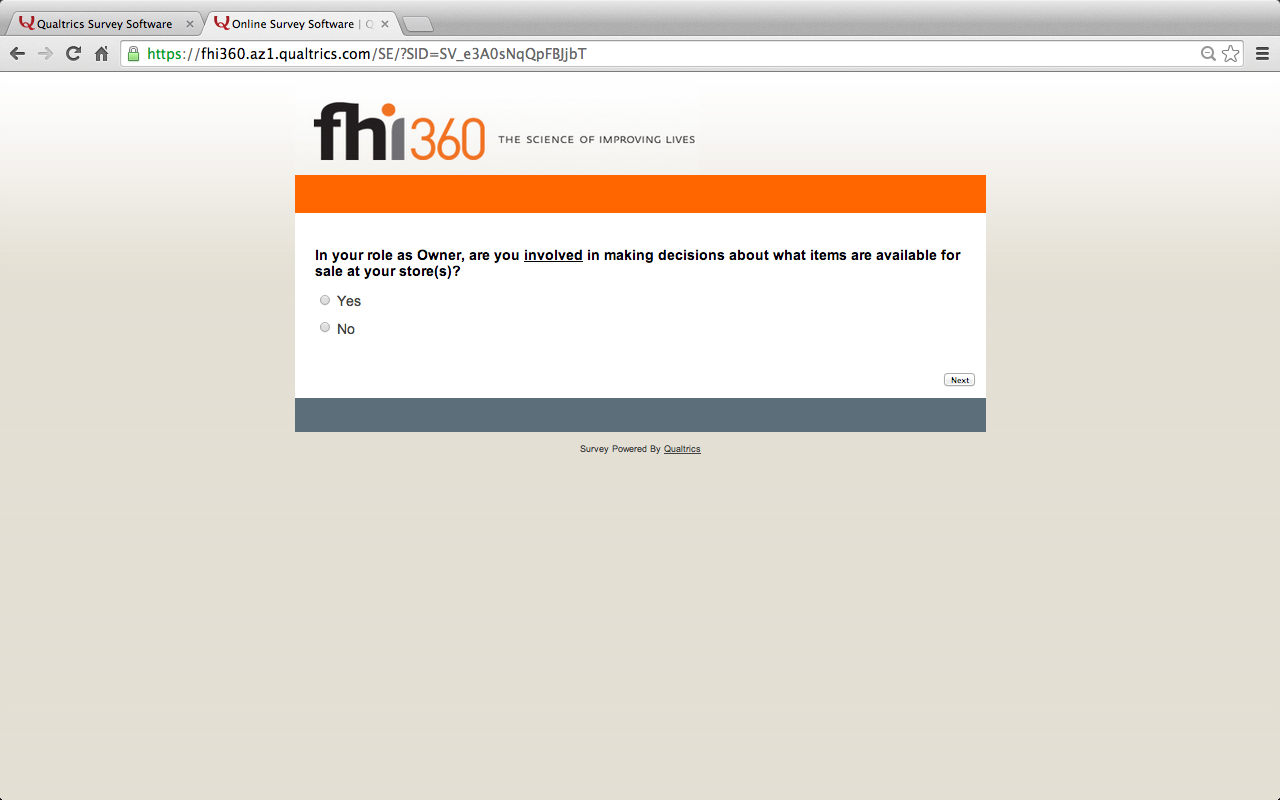 {Note to reviewers: Respondents who respond “no” to the question “In your role as [ _______ ], are you involved in making decisions about what items are available for sale at your store(s)?” will be shown this termination screen.}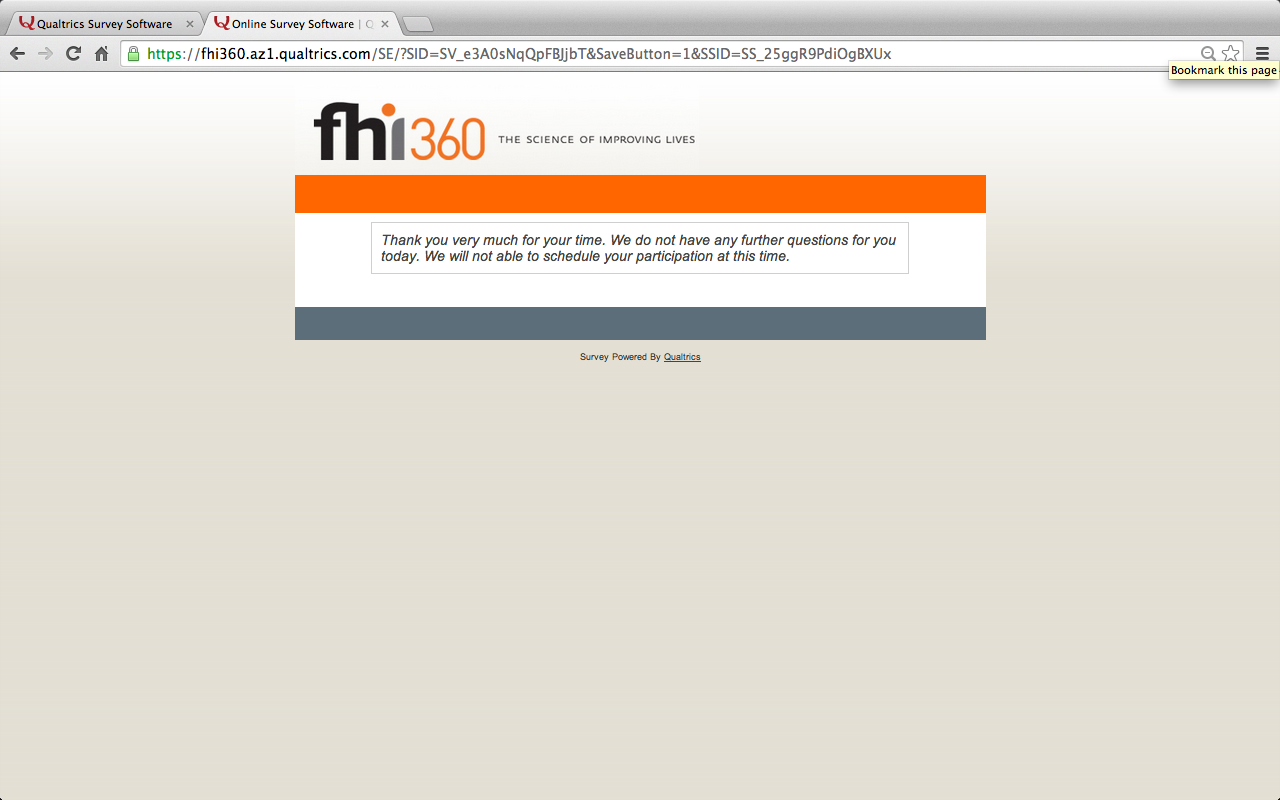 {Note to reviewers: Respondents who respond “yes” to the question “In your role as [ _______ ], are you involved in making decisions about what items are available for sale at your store(s)?” will be shown the following screen.}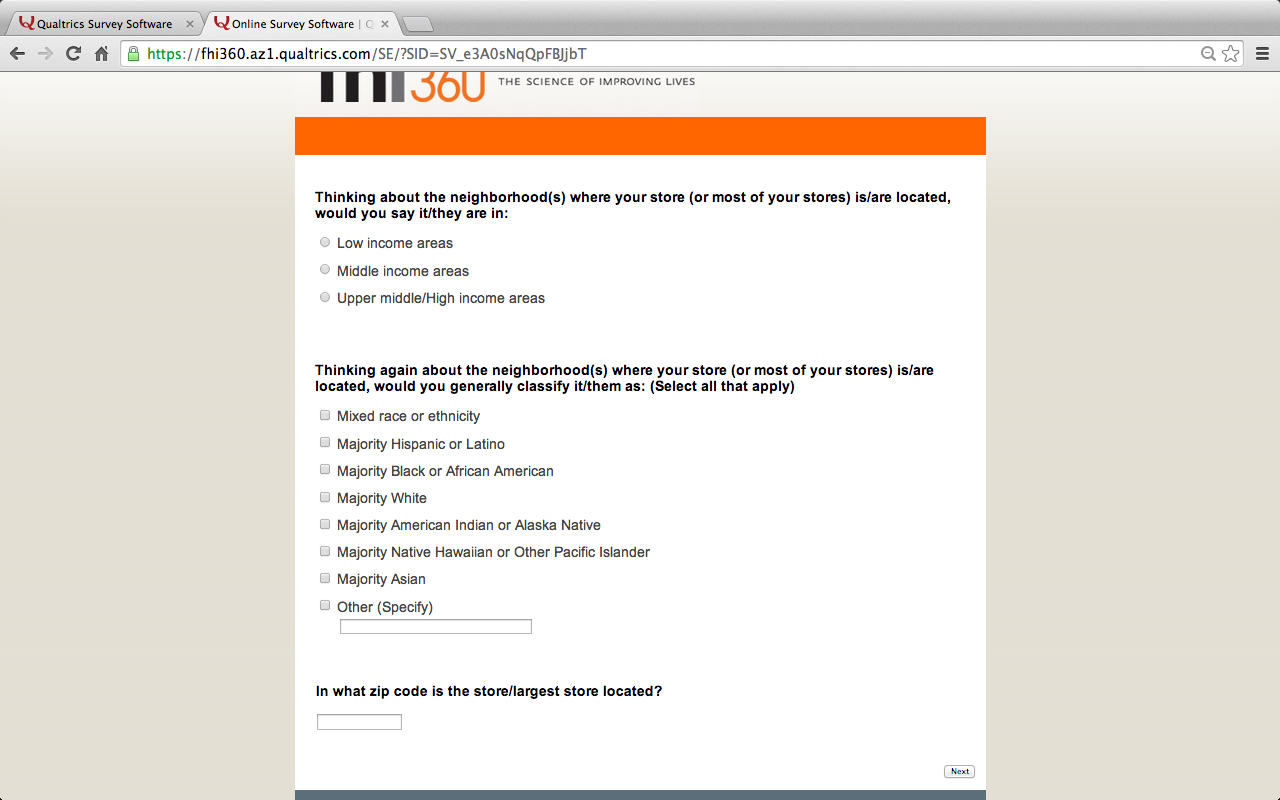 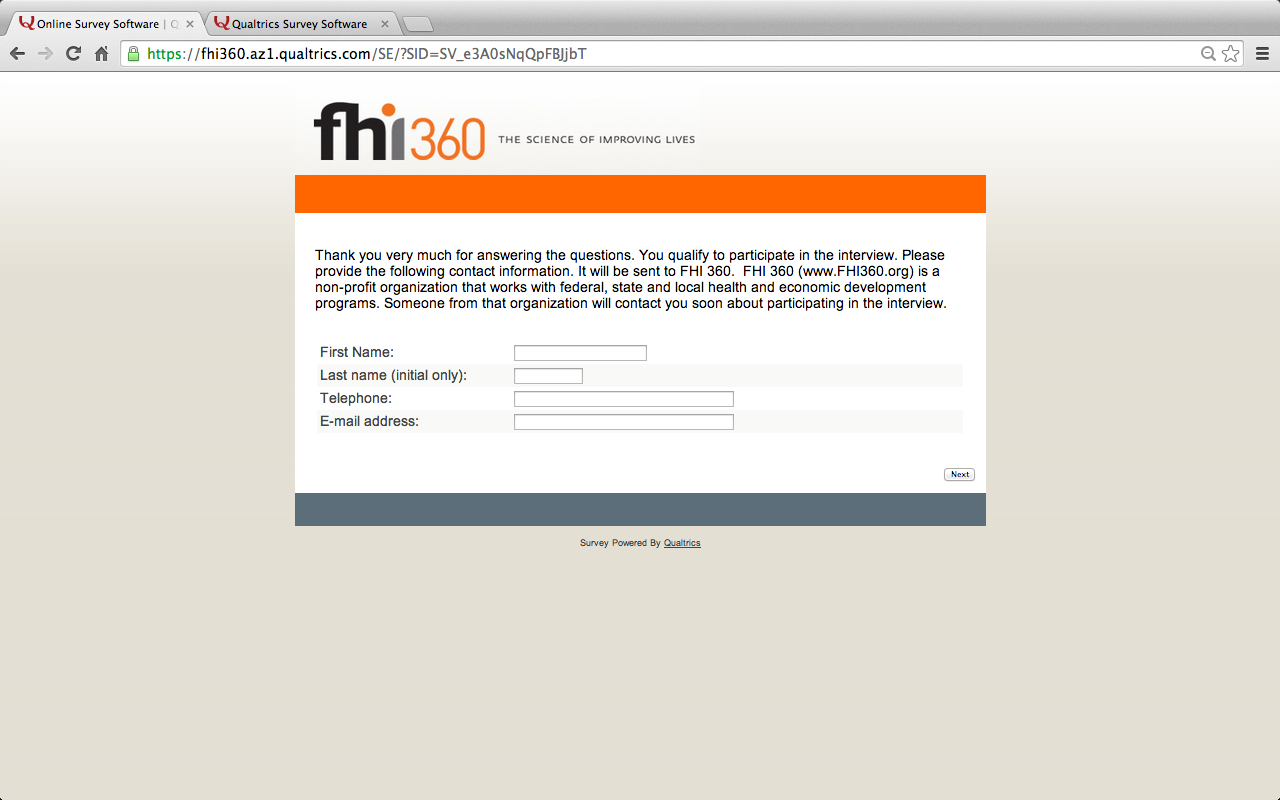 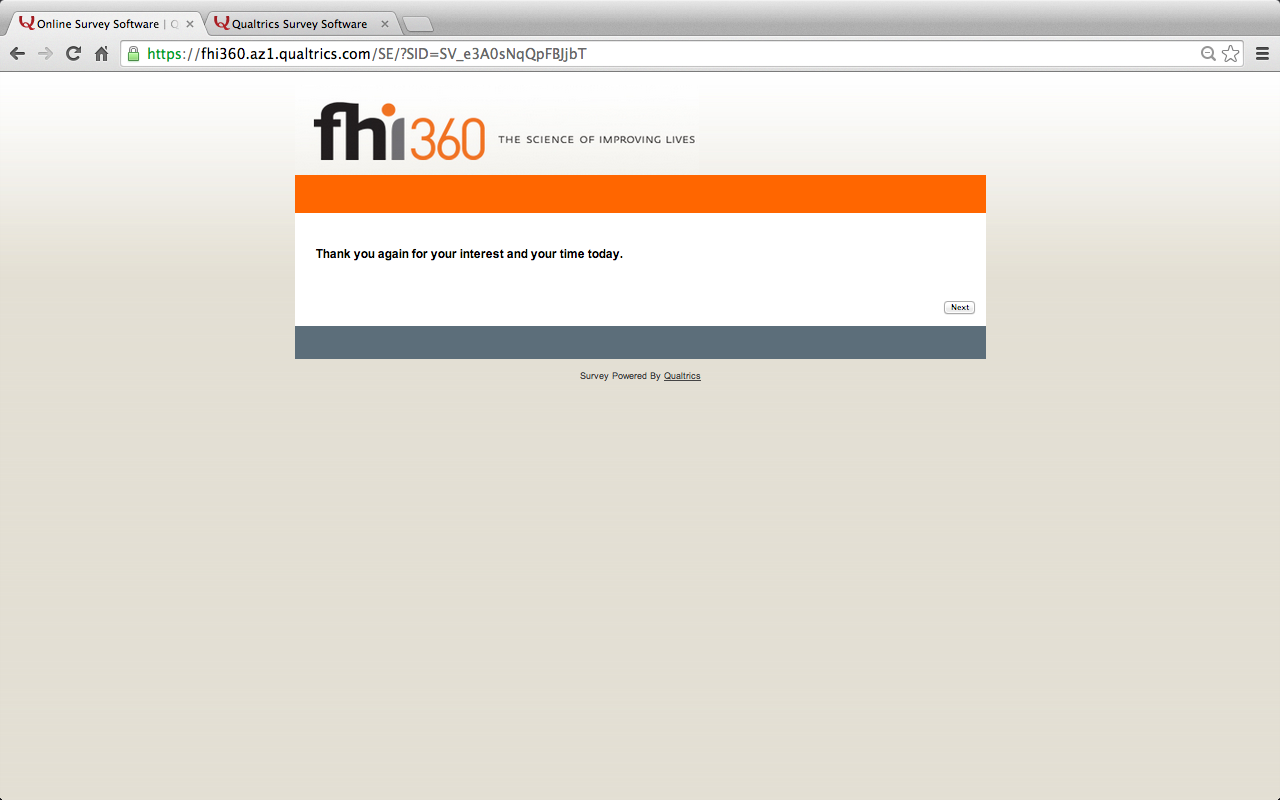 {Note to reviewers: Questions/screens on pages 24-29 will be shown to those who responded (on page 12) that they currently work in or own “Multiunit residential housing.”}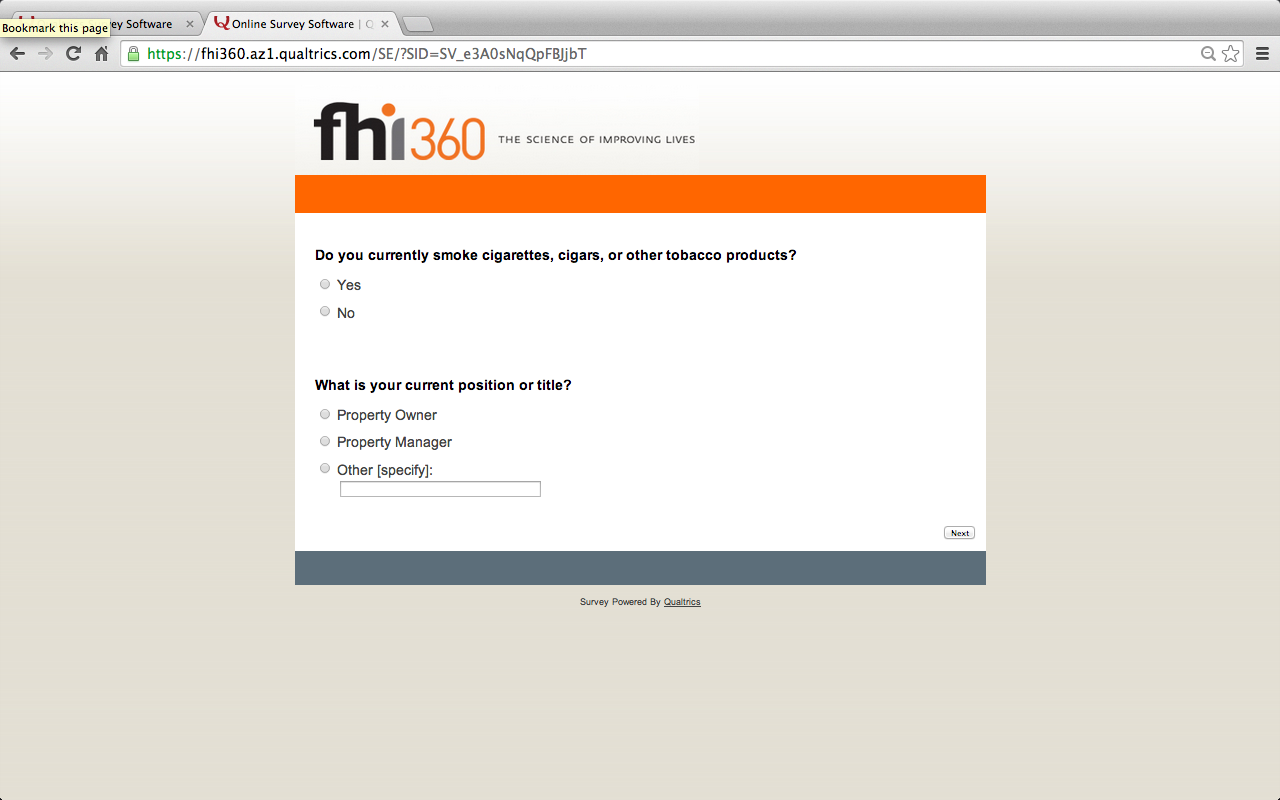 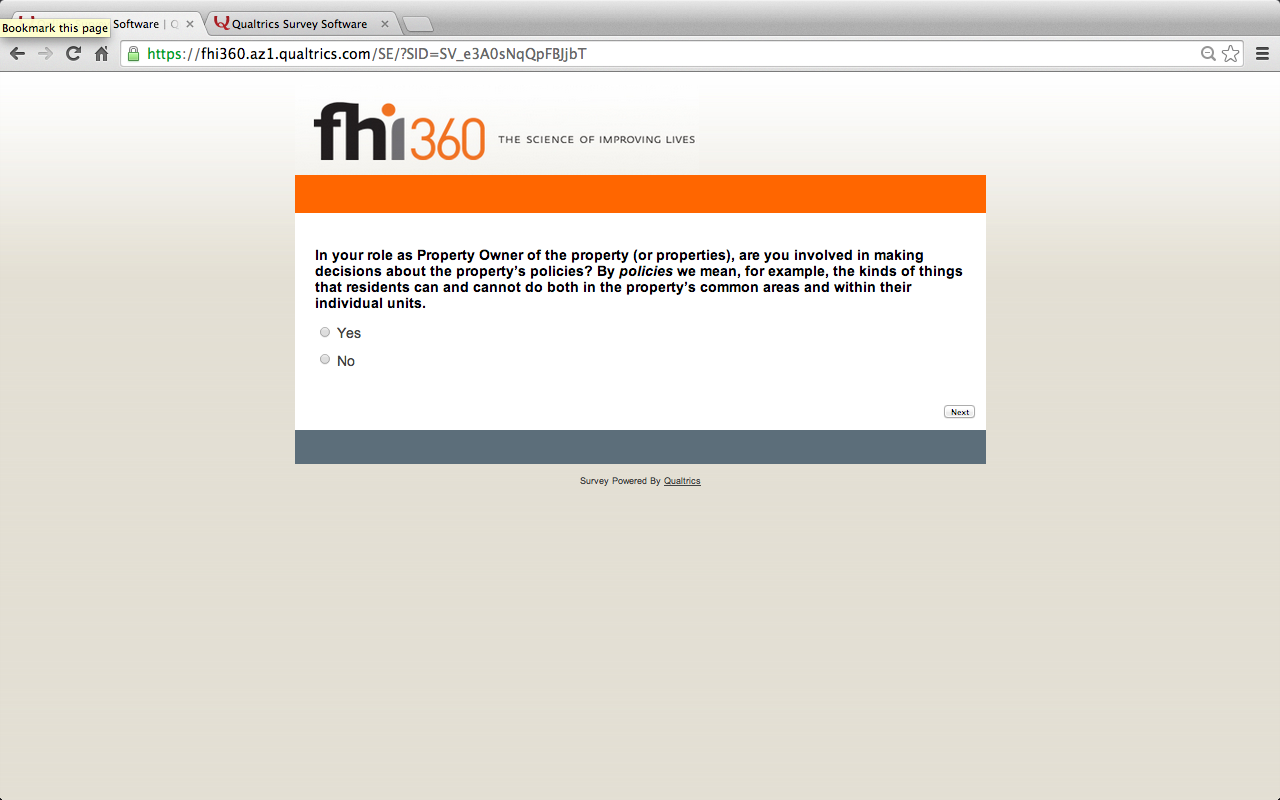 {Note to reviewers: Respondents who respond “no” to the question “In your role as [ _______ ] of the property (or properties), are you involved in making decisions about the property’s policies?” will be shown this termination screen.}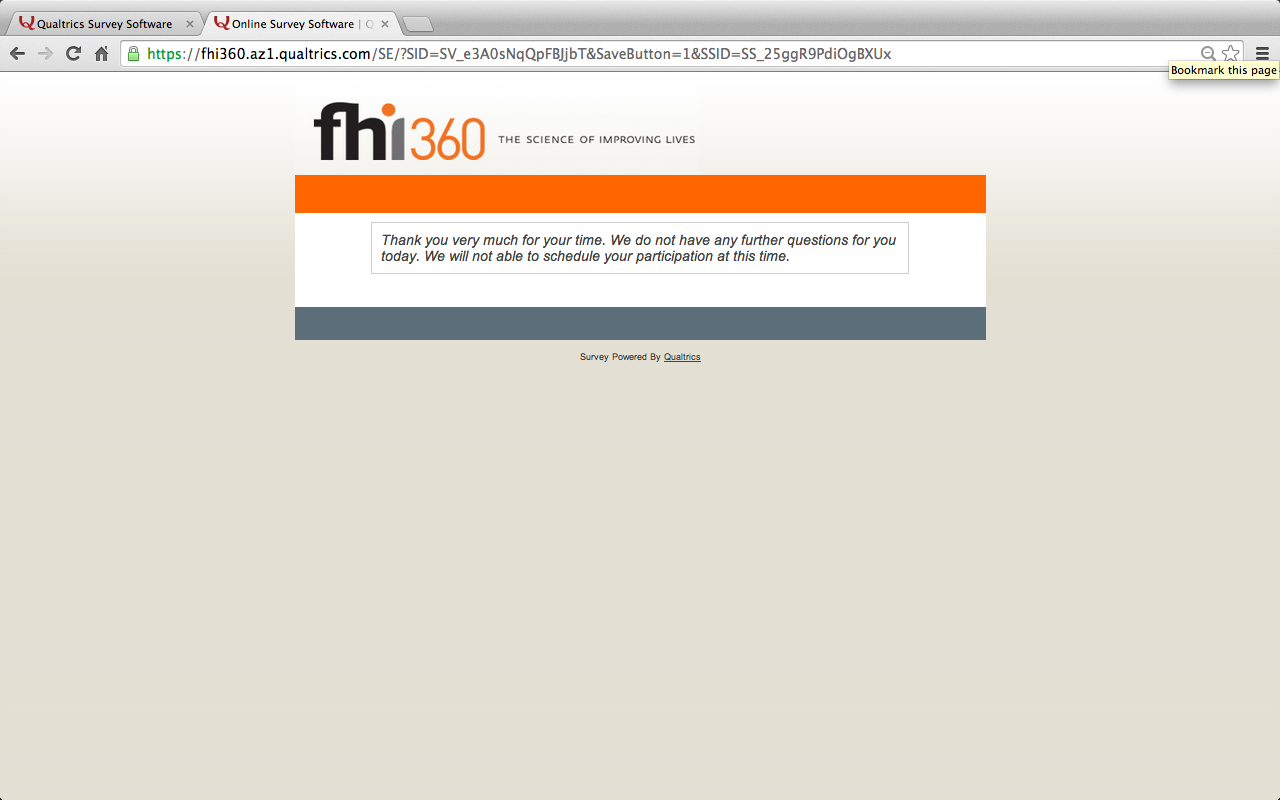 {Note to reviewers: Respondents who respond “yes” to the question “In your role as [ _______ ] of the property (or properties), are you involved in making decisions about the property’s policies?” will be shown the following screen.}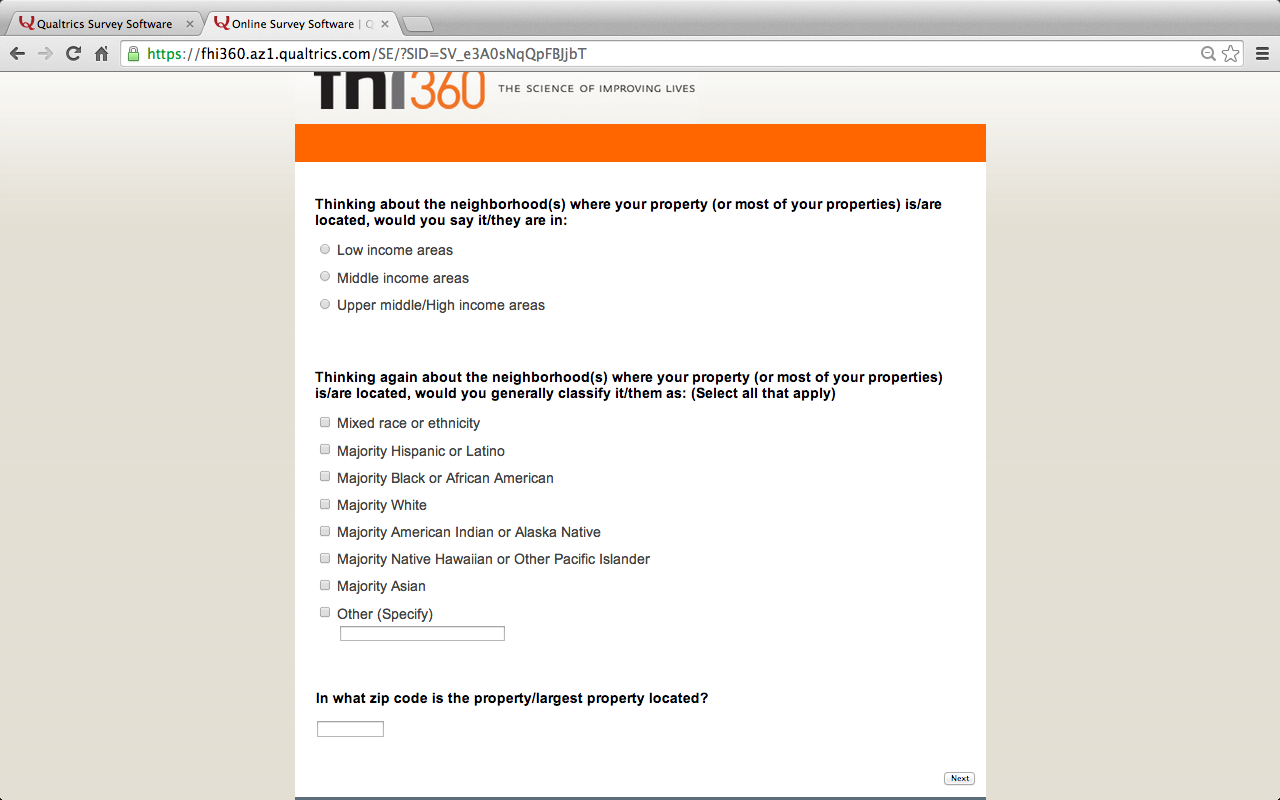 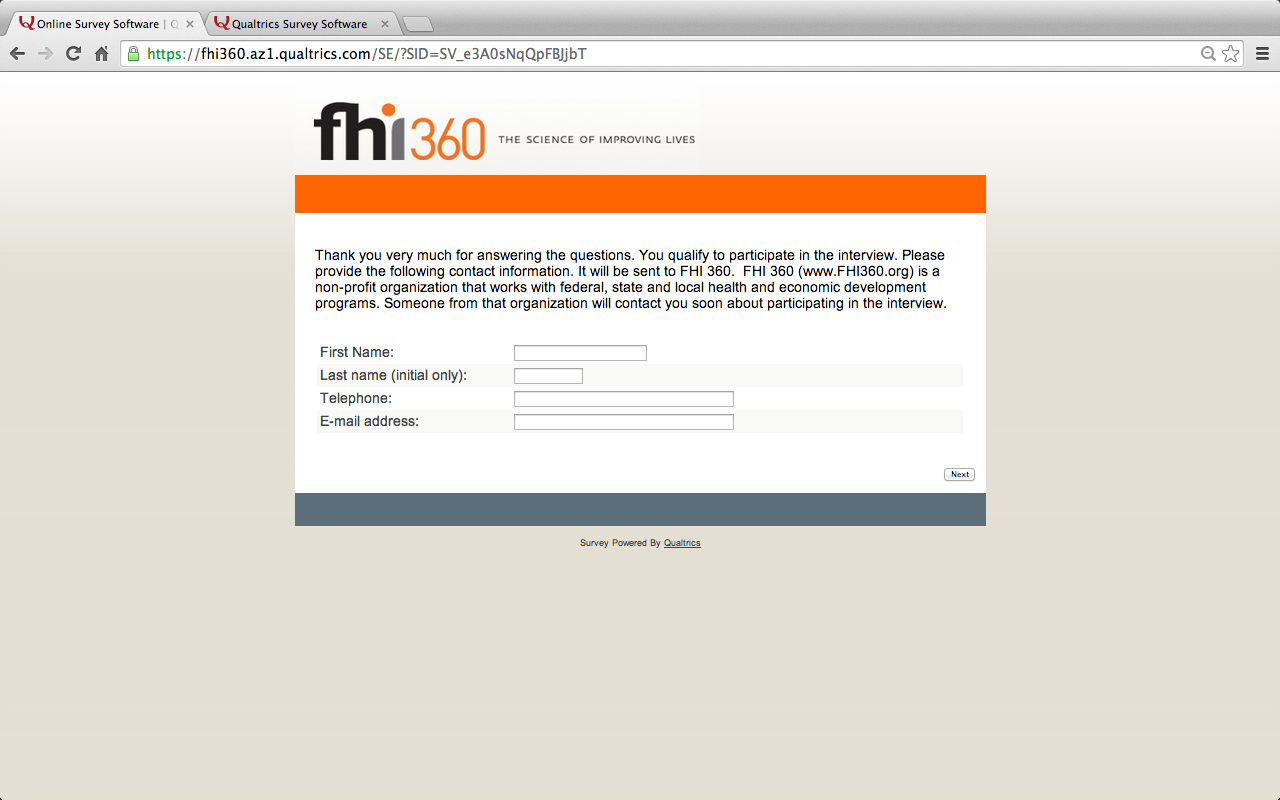 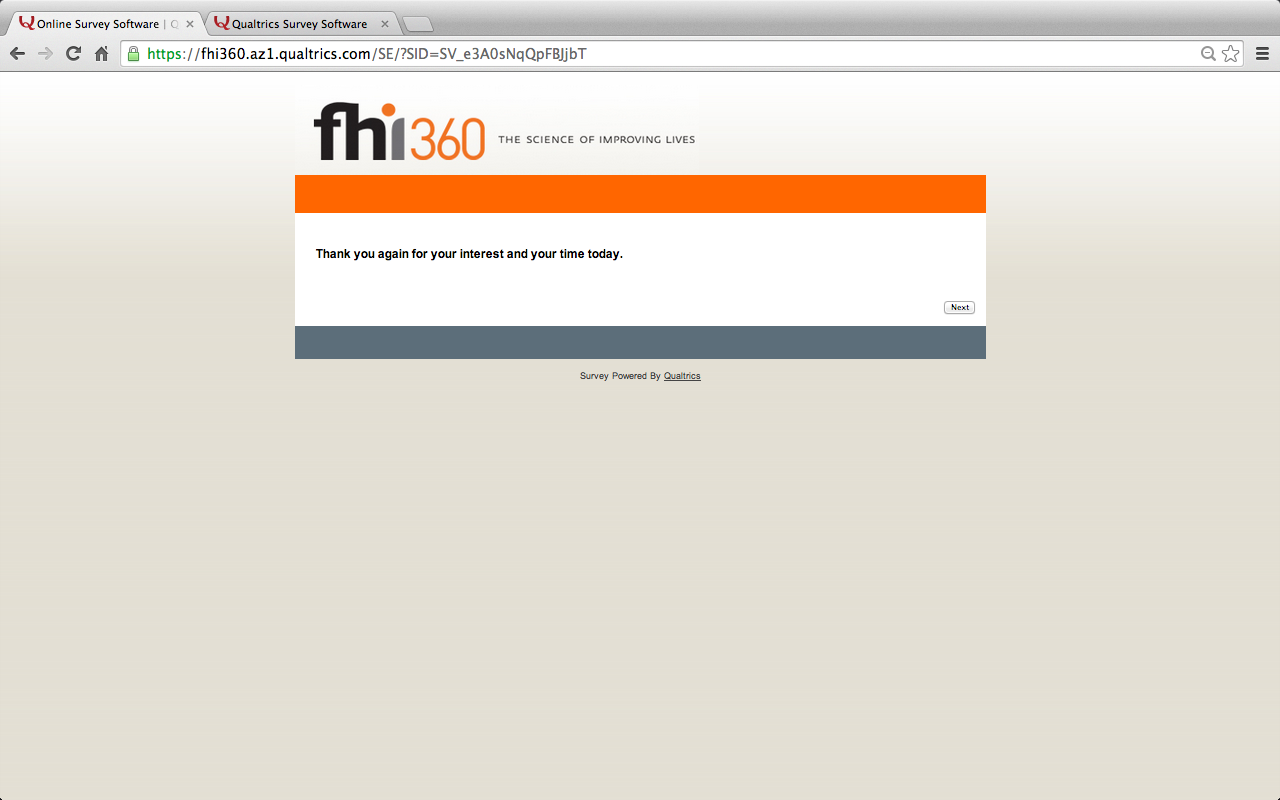 